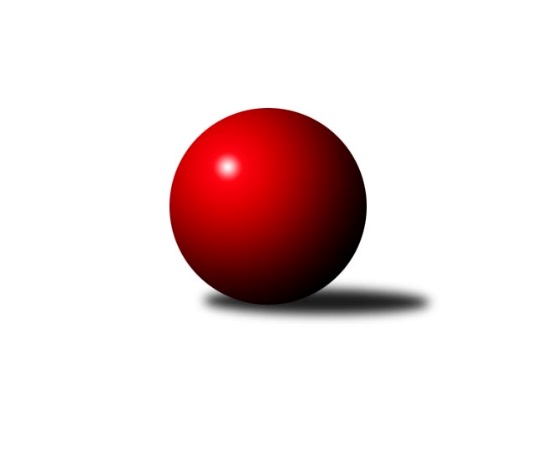 Č.7Ročník 2021/2022	21.10.2021Nejlepšího výkonu v tomto kole: 2545 dosáhlo družstvo: TJ Praga Praha BMistrovství Prahy 3 2021/2022Výsledky 7. kolaSouhrnný přehled výsledků:SK Rapid Praha 	- TJ Praga Praha B	2:6	2439:2545	4.0:8.0	18.10.TJ ZENTIVA Praha 	- KK Velké Popovice B	7:1	2084:1900	9.0:3.0	19.10.TJ Astra Zahradní Město B	- VSK ČVUT Praha B	6:2	2393:2352	6.5:5.5	19.10.SK Žižkov Praha D	- SK Meteor Praha E	4:4	2404:2397	7.0:5.0	20.10.TJ Sokol Praha-Vršovice C	- KK Dopravní podniky Praha A	2:6	2177:2220	6.0:6.0	20.10.Sokol Kobylisy D	- KK Dopravní podniky Praha B	8:0	2208:1918	11.0:1.0	21.10.Tabulka družstev:	1.	TJ Praga Praha B	7	5	0	2	34.0 : 22.0 	48.5 : 35.5 	 2331	10	2.	SK Meteor Praha E	7	4	1	2	31.5 : 24.5 	41.0 : 43.0 	 2286	9	3.	KK Dopravní podniky Praha A	5	4	0	1	27.0 : 13.0 	33.0 : 27.0 	 2367	8	4.	Sokol Kobylisy D	6	4	0	2	30.0 : 18.0 	42.0 : 30.0 	 2262	8	5.	KK Konstruktiva Praha E	6	3	2	1	29.0 : 19.0 	41.0 : 31.0 	 2393	8	6.	VSK ČVUT Praha B	7	4	0	3	29.5 : 26.5 	48.5 : 35.5 	 2381	8	7.	TJ Astra Zahradní Město B	5	2	2	1	23.0 : 17.0 	33.5 : 26.5 	 2368	6	8.	TJ Sokol Praha-Vršovice C	6	3	0	3	24.0 : 24.0 	44.0 : 28.0 	 2337	6	9.	KK Velké Popovice B	6	2	1	3	22.0 : 26.0 	34.5 : 37.5 	 2122	5	10.	TJ ZENTIVA Praha	6	2	1	3	21.0 : 27.0 	32.5 : 39.5 	 2278	5	11.	SK Rapid Praha	6	1	1	4	19.0 : 29.0 	26.5 : 45.5 	 2388	3	12.	SK Žižkov Praha D	5	0	2	3	14.5 : 25.5 	23.0 : 37.0 	 2258	2	13.	KK Dopravní podniky Praha B	6	0	0	6	7.5 : 40.5 	20.0 : 52.0 	 2062	0Podrobné výsledky kola:	 SK Rapid Praha 	2439	2:6	2545	TJ Praga Praha B	František Pudil	 	 207 	 188 		395 	 0:2 	 432 	 	210 	 222		Martin Kovář	Josef Pokorný	 	 180 	 208 		388 	 0:2 	 447 	 	228 	 219		Petr Kšír	Martin Podhola	 	 224 	 224 		448 	 2:0 	 408 	 	217 	 191		Vít Kluganost	Petr Valta	 	 207 	 177 		384 	 1:1 	 431 	 	203 	 228		Pavlína Kašparová	Vojtěch Roubal	 	 212 	 191 		403 	 0:2 	 434 	 	215 	 219		Ondřej Maňour	Jiří Hofman	 	 202 	 219 		421 	 1:1 	 393 	 	212 	 181		Kryštof Maňourrozhodčí: Vedoucí družstevNejlepší výkon utkání: 448 - Martin Podhola	 TJ ZENTIVA Praha 	2084	7:1	1900	KK Velké Popovice B	Jan Bártl	 	 176 	 194 		370 	 2:0 	 333 	 	173 	 160		Ludmila Kaprová	Ladislav Holeček	 	 167 	 167 		334 	 2:0 	 306 	 	150 	 156		Jana Procházková	Jana Valentová	 	 158 	 190 		348 	 2:0 	 256 	 	107 	 149		Ivana Bandasová	Věra Štefanová	 	 158 	 177 		335 	 2:0 	 301 	 	141 	 160		Jan Kratochvíl	Eliška Fialová	 	 152 	 172 		324 	 0:2 	 348 	 	173 	 175		Petr Kapal	Miloslav Kellner	 	 180 	 193 		373 	 1:1 	 356 	 	194 	 162		Josef Vodešilrozhodčí: Fialová EliškaNejlepší výkon utkání: 373 - Miloslav Kellner	 TJ Astra Zahradní Město B	2393	6:2	2352	VSK ČVUT Praha B	Radovan Šimůnek	 	 214 	 219 		433 	 2:0 	 414 	 	213 	 201		David Knoll	Vojtěch Kostelecký	 	 223 	 204 		427 	 1:1 	 415 	 	231 	 184		Martin Kočí	Tomáš Kudweis	 	 186 	 183 		369 	 0.5:1.5 	 373 	 	186 	 187		Tomáš Kuneš	Petr Peřina	 	 209 	 184 		393 	 2:0 	 344 	 	186 	 158		Richard Stojan	Marek Sedlák	 	 207 	 205 		412 	 1:1 	 402 	 	214 	 188		Jiří Škoda	Jakub Jetmar	 	 176 	 183 		359 	 0:2 	 404 	 	197 	 207		Richard Glasrozhodčí: Vojtěch KosteleckýNejlepší výkon utkání: 433 - Radovan Šimůnek	 SK Žižkov Praha D	2404	4:4	2397	SK Meteor Praha E	Lenka Špačková	 	 197 	 243 		440 	 1:1 	 451 	 	242 	 209		Jaroslav Novák	Adam Vaněček	 	 219 	 215 		434 	 1:1 	 435 	 	202 	 233		Jan Petráček	Jiří Štoček	 	 176 	 179 		355 	 2:0 	 351 	 	173 	 178		Jiří Svoboda *1	Václav Žďárek	 	 206 	 169 		375 	 1:1 	 339 	 	159 	 180		Jan Šťastný	Michal Truksa	 	 181 	 196 		377 	 1:1 	 384 	 	201 	 183		Zdeněk Míka	Martin Tožička	 	 212 	 211 		423 	 1:1 	 437 	 	244 	 193		Jiří Novotnýrozhodčí: Vedoucí družstevstřídání: *1 od 51. hodu Jiří TřešňákNejlepší výkon utkání: 451 - Jaroslav Novák	 TJ Sokol Praha-Vršovice C	2177	2:6	2220	KK Dopravní podniky Praha A	Miroslav Kettner	 	 190 	 185 		375 	 1:1 	 381 	 	181 	 200		Jaroslav Vondrák	Josef Novotný	 	 197 	 184 		381 	 1:1 	 382 	 	188 	 194		Petra Švarcová	Miroslav Klabík	 	 159 	 191 		350 	 1:1 	 399 	 	217 	 182		Jan Novák	Luboš Kučera	 	 161 	 216 		377 	 1:1 	 366 	 	171 	 195		Jindřich Habada	Tomáš Čurda	 	 179 	 159 		338 	 1:1 	 343 	 	172 	 171		Miroslav Tomeš	Lukáš Pelánek	 	 162 	 194 		356 	 1:1 	 349 	 	179 	 170		Jindřich Málekrozhodčí:  Vedoucí družstevNejlepší výkon utkání: 399 - Jan Novák	 Sokol Kobylisy D	2208	8:0	1918	KK Dopravní podniky Praha B	Jiří Bílka	 	 199 	 185 		384 	 2:0 	 353 	 	183 	 170		Josef Málek	František Stibor	 	 204 	 179 		383 	 2:0 	 335 	 	167 	 168		Karel Hnátek ml.	Miroslava Kmentová	 	 158 	 164 		322 	 2:0 	 255 	 	131 	 124		Karel Hnátek st.	Miroslav Bohuslav	 	 206 	 202 		408 	 2:0 	 312 	 	151 	 161		Dagmar Svobodová	Markéta Březinová	 	 190 	 191 		381 	 2:0 	 334 	 	175 	 159		Jiří Svozílek	Jaromír Deák	 	 163 	 167 		330 	 1:1 	 329 	 	165 	 164		Milan Švarcrozhodčí: Radim AbrahámNejlepší výkon utkání: 408 - Miroslav BohuslavPořadí jednotlivců:	jméno hráče	družstvo	celkem	plné	dorážka	chyby	poměr kuž.	Maximum	1.	Vojtěch Kostelecký 	TJ Astra Zahradní Město B	436.44	297.1	139.3	4.9	3/3	(464)	2.	Jakub Wrzecionko 	KK Konstruktiva Praha E	430.40	292.1	138.3	5.9	5/5	(470)	3.	Radovan Šimůnek 	TJ Astra Zahradní Město B	428.11	291.3	136.8	6.1	3/3	(446)	4.	Jan Novák 	KK Dopravní podniky Praha A	424.75	293.5	131.3	10.5	4/4	(474)	5.	Jaroslav Pýcha 	SK Žižkov Praha D	423.00	299.5	123.5	10.0	2/3	(426)	6.	Martin Kočí 	VSK ČVUT Praha B	422.08	290.8	131.3	5.8	4/5	(485)	7.	Jiří Novotný 	SK Meteor Praha E	421.92	297.0	124.9	8.8	3/4	(439)	8.	Bohumír Musil 	KK Konstruktiva Praha E	421.60	289.9	131.7	6.5	5/5	(489)	9.	Jiří Brada 	KK Dopravní podniky Praha A	418.33	295.7	122.7	10.7	3/4	(463)	10.	Milan Perman 	KK Konstruktiva Praha E	418.25	292.8	125.5	8.8	4/5	(459)	11.	Richard Glas 	VSK ČVUT Praha B	414.38	289.6	124.8	6.6	4/5	(462)	12.	Petra Švarcová 	KK Dopravní podniky Praha A	413.75	296.8	117.0	7.8	4/4	(447)	13.	Martin Podhola 	SK Rapid Praha 	413.50	285.4	128.1	8.0	4/4	(448)	14.	Zbyněk Lébl 	KK Konstruktiva Praha E	413.38	286.6	126.8	9.8	4/5	(439)	15.	Ondřej Maňour 	TJ Praga Praha B	412.72	290.4	122.3	6.6	3/4	(448)	16.	Martin Tožička 	SK Žižkov Praha D	411.00	280.0	131.0	9.3	2/3	(423)	17.	Jaroslav Novák 	SK Meteor Praha E	409.11	279.8	129.3	8.4	3/4	(451)	18.	Martin Kovář 	TJ Praga Praha B	408.67	279.8	128.8	6.2	3/4	(444)	19.	Lukáš Pelánek 	TJ Sokol Praha-Vršovice C	407.67	293.6	114.1	11.3	4/4	(414)	20.	Lenka Krausová 	TJ ZENTIVA Praha 	407.63	288.8	118.9	10.5	4/4	(424)	21.	David Knoll 	VSK ČVUT Praha B	404.00	287.0	117.0	7.8	4/5	(431)	22.	Jiří Škoda 	VSK ČVUT Praha B	403.40	284.8	118.6	9.0	5/5	(443)	23.	Josef Pokorný 	SK Rapid Praha 	403.38	276.9	126.5	8.1	4/4	(439)	24.	Jan Petráček 	SK Meteor Praha E	402.00	277.4	124.6	7.3	4/4	(435)	25.	Petr Kšír 	TJ Praga Praha B	401.38	287.5	113.8	10.3	4/4	(447)	26.	Jiří Hofman 	SK Rapid Praha 	401.13	277.5	123.6	9.6	4/4	(444)	27.	Miroslav Klabík 	TJ Sokol Praha-Vršovice C	400.83	280.3	120.5	8.8	4/4	(426)	28.	Miroslav Bohuslav 	Sokol Kobylisy D	400.75	284.2	116.6	8.9	3/3	(433)	29.	Jana Cermanová 	Sokol Kobylisy D	400.22	280.0	120.2	8.2	3/3	(420)	30.	Jindřich Málek 	KK Dopravní podniky Praha A	400.00	280.6	119.4	7.3	4/4	(437)	31.	Antonín Tůma 	SK Rapid Praha 	399.25	290.5	108.8	9.0	4/4	(437)	32.	Miroslav Kettner 	TJ Sokol Praha-Vršovice C	399.17	282.0	117.2	10.1	4/4	(413)	33.	Gabriela Jirásková 	KK Velké Popovice B	398.75	287.3	111.5	14.0	2/3	(441)	34.	Vojtěch Roubal 	SK Rapid Praha 	397.33	292.3	105.0	12.7	3/4	(403)	35.	Jan Bártl 	TJ ZENTIVA Praha 	396.92	285.2	111.8	10.8	4/4	(408)	36.	Markéta Březinová 	Sokol Kobylisy D	395.67	279.0	116.7	7.1	3/3	(454)	37.	Jaroslav Vondrák 	KK Dopravní podniky Praha A	394.88	273.9	121.0	8.6	4/4	(414)	38.	Jaroslav Michálek 	KK Dopravní podniky Praha B	393.13	279.1	114.0	13.5	2/3	(412)	39.	František Pudil 	SK Rapid Praha 	393.00	283.0	110.0	13.0	3/4	(421)	40.	Miloslav Kellner 	TJ ZENTIVA Praha 	391.78	283.9	107.9	11.6	3/4	(418)	41.	Petr Valta 	SK Rapid Praha 	391.25	277.3	114.0	10.9	4/4	(416)	42.	Tomáš Kuneš 	VSK ČVUT Praha B	391.00	275.6	115.4	9.8	5/5	(415)	43.	Lucie Hlavatá 	TJ Astra Zahradní Město B	391.00	280.3	110.7	10.0	3/3	(435)	44.	Adam Vaněček 	SK Žižkov Praha D	390.75	293.8	97.0	17.0	2/3	(434)	45.	Vít Kluganost 	TJ Praga Praha B	390.67	277.7	112.9	9.8	3/4	(431)	46.	Petr Kapal 	KK Velké Popovice B	390.25	273.8	116.5	11.3	2/3	(421)	47.	Kryštof Maňour 	TJ Praga Praha B	389.67	274.5	115.2	8.0	3/4	(426)	48.	Zdeněk Míka 	SK Meteor Praha E	389.38	282.0	107.4	10.2	4/4	(449)	49.	Pavlína Kašparová 	TJ Praga Praha B	386.50	278.1	108.4	10.3	4/4	(431)	50.	Pavel Brož 	TJ Sokol Praha-Vršovice C	384.88	281.1	103.8	13.0	4/4	(417)	51.	Petr Mašek 	KK Konstruktiva Praha E	384.60	278.4	106.2	13.6	5/5	(407)	52.	Tomáš Kudweis 	TJ Astra Zahradní Město B	383.33	273.2	110.2	9.5	3/3	(404)	53.	Lenka Špačková 	SK Žižkov Praha D	383.00	272.3	110.7	10.7	3/3	(440)	54.	Jiří Štoček 	SK Žižkov Praha D	383.00	276.0	107.0	11.0	3/3	(403)	55.	Jindřich Habada 	KK Dopravní podniky Praha A	382.50	278.7	103.8	10.0	3/4	(414)	56.	Petr Peřina 	TJ Astra Zahradní Město B	380.83	276.8	104.0	14.2	3/3	(394)	57.	Miroslav Tomeš 	KK Dopravní podniky Praha A	379.67	277.3	102.3	14.7	3/4	(399)	58.	Josef Málek 	KK Dopravní podniky Praha B	377.33	267.1	110.3	13.2	3/3	(457)	59.	Luboš Kučera 	TJ Sokol Praha-Vršovice C	374.75	275.4	99.4	12.3	4/4	(413)	60.	Eliška Fialová 	TJ ZENTIVA Praha 	373.50	268.0	105.5	14.0	4/4	(399)	61.	Jiří Svoboda 	SK Meteor Praha E	372.42	267.9	104.5	8.3	3/4	(401)	62.	Josef Vodešil 	KK Velké Popovice B	371.83	266.6	105.3	13.6	2/3	(414)	63.	Richard Stojan 	VSK ČVUT Praha B	370.60	266.1	104.5	13.1	5/5	(423)	64.	Jakub Jetmar 	TJ Astra Zahradní Město B	369.00	275.0	94.0	16.0	2/3	(394)	65.	Václav Žďárek 	SK Žižkov Praha D	364.83	262.8	102.0	12.5	2/3	(375)	66.	Věra Štefanová 	TJ ZENTIVA Praha 	362.00	255.6	106.4	15.5	4/4	(385)	67.	František Stibor 	Sokol Kobylisy D	359.50	260.5	99.0	12.2	3/3	(407)	68.	Ludmila Kaprová 	KK Velké Popovice B	357.50	265.5	92.0	16.0	3/3	(419)	69.	Miroslava Kmentová 	Sokol Kobylisy D	353.33	252.7	100.7	13.2	3/3	(370)	70.	Karel Mašek 	SK Meteor Praha E	352.83	260.5	92.3	16.2	3/4	(362)	71.	Jan Kratochvíl 	KK Velké Popovice B	348.75	249.0	99.8	16.5	2/3	(414)	72.	Petra Klímová Rézová 	Sokol Kobylisy D	348.50	258.0	90.5	13.5	2/3	(353)	73.	Michal Truksa 	SK Žižkov Praha D	347.67	258.3	89.3	15.3	3/3	(377)	74.	Dagmar Svobodová 	KK Dopravní podniky Praha B	343.67	246.8	96.8	18.5	2/3	(399)	75.	Jana Procházková 	KK Velké Popovice B	341.50	256.2	85.3	19.2	3/3	(385)	76.	Jana Kvardová 	KK Velké Popovice B	338.50	256.2	82.3	20.0	3/3	(347)	77.	Karel Hnátek  ml.	KK Dopravní podniky Praha B	328.00	241.2	86.8	16.8	3/3	(364)	78.	Jiří Svozílek 	KK Dopravní podniky Praha B	327.00	246.8	80.2	20.8	3/3	(373)	79.	Karel Hnátek  st.	KK Dopravní podniky Praha B	324.78	230.6	94.2	17.7	3/3	(385)	80.	Jan Šťastný 	SK Meteor Praha E	322.67	242.0	80.7	23.7	3/4	(348)	81.	Bohumil Strnad 	SK Žižkov Praha D	318.50	225.0	93.5	18.0	2/3	(337)	82.	Martin Kozdera 	TJ Astra Zahradní Město B	318.25	229.0	89.3	14.5	2/3	(375)	83.	Ivana Bandasová 	KK Velké Popovice B	309.33	233.5	75.8	23.5	3/3	(352)		Stanislav Durchánek 	VSK ČVUT Praha B	433.00	289.5	143.5	5.0	2/5	(442)		Pavel Rákos 	SK Žižkov Praha D	431.50	295.0	136.5	11.5	1/3	(439)		Marek Sedlák 	TJ Astra Zahradní Město B	407.67	289.0	118.7	7.7	1/3	(423)		Luboš Kocmich 	VSK ČVUT Praha B	401.00	294.0	107.0	7.0	1/5	(401)		Josef Novotný 	TJ Sokol Praha-Vršovice C	395.50	288.8	106.8	11.0	2/4	(418)		Tomáš Vinš 	KK Velké Popovice B	395.00	289.0	106.0	15.0	1/3	(395)		Stanislava Švindlová 	KK Konstruktiva Praha E	393.67	271.7	122.0	10.7	3/5	(430)		Jiří Bílka 	Sokol Kobylisy D	391.33	282.3	109.0	9.3	1/3	(402)		Martin Jelínek 	TJ Praga Praha B	386.00	277.0	109.0	10.0	1/4	(386)		Petr Švenda 	SK Rapid Praha 	383.00	268.0	115.0	9.0	1/4	(383)		Tomáš Rejpal 	VSK ČVUT Praha B	380.00	274.0	106.0	7.0	1/5	(380)		Jiří Třešňák 	SK Meteor Praha E	377.00	267.0	110.0	14.0	1/4	(377)		František Brodil 	SK Žižkov Praha D	370.00	258.0	112.0	13.0	1/3	(370)		Lukáš Jirsa 	TJ Praga Praha B	363.50	251.5	112.0	12.0	2/4	(382)		Tomáš Čurda 	TJ Sokol Praha-Vršovice C	356.67	251.3	105.3	13.8	2/4	(374)		Jiří Tencar 	VSK ČVUT Praha B	356.50	246.3	110.2	14.0	2/5	(418)		Jana Valentová 	TJ ZENTIVA Praha 	355.17	259.8	95.3	15.7	2/4	(362)		Ladislav Holeček 	TJ ZENTIVA Praha 	353.00	273.0	80.0	19.5	2/4	(383)		Jiřina Beranová 	KK Konstruktiva Praha E	352.33	253.0	99.3	14.3	3/5	(370)		Karel Radil 	TJ Sokol Praha-Vršovice C	350.00	283.0	67.0	24.0	1/4	(350)		Bohumil Plášil 	KK Dopravní podniky Praha B	348.00	232.0	116.0	12.0	1/3	(348)		Pavel Jakl 	TJ Praga Praha B	332.00	255.0	77.0	15.0	1/4	(332)		Jaromír Deák 	Sokol Kobylisy D	330.00	243.0	87.0	17.0	1/3	(330)		Tomáš Smékal 	TJ Praga Praha B	329.50	252.5	77.0	22.5	2/4	(395)		Milan Švarc 	KK Dopravní podniky Praha B	329.00	231.0	98.0	14.0	1/3	(329)		Vojtěch Brodský 	TJ Praga Praha B	321.00	245.0	76.0	18.0	1/4	(321)Sportovně technické informace:Starty náhradníků:registrační číslo	jméno a příjmení 	datum startu 	družstvo	číslo startu
Hráči dopsaní na soupisku:registrační číslo	jméno a příjmení 	datum startu 	družstvo	Program dalšího kola:8. kolo25.10.2021	po	17:30	KK Dopravní podniky Praha A - TJ Astra Zahradní Město B (dohrávka z 4. kola)	25.10.2021	po	17:30	KK Dopravní podniky Praha B - SK Rapid Praha 				KK Dopravní podniky Praha A - -- volný los --	27.10.2021	st	17:30	KK Velké Popovice B - Sokol Kobylisy D	27.10.2021	st	17:30	TJ Sokol Praha-Vršovice C - SK Žižkov Praha D	Nejlepší šestka kola - absolutněNejlepší šestka kola - absolutněNejlepší šestka kola - absolutněNejlepší šestka kola - absolutněNejlepší šestka kola - dle průměru kuželenNejlepší šestka kola - dle průměru kuželenNejlepší šestka kola - dle průměru kuželenNejlepší šestka kola - dle průměru kuželenNejlepší šestka kola - dle průměru kuželenPočetJménoNázev týmuVýkonPočetJménoNázev týmuPrůměr (%)Výkon1xJaroslav NovákMeteor E4513xMiroslav BohuslavKobylisy D111.844081xMartin PodholaRapid 4481xJaroslav NovákMeteor E110.394511xPetr KšírPraga Praha B4474xRadovan ŠimůnekAstra ZM B109.924331xLenka ŠpačkováŽižkov D4401xMartin PodholaRapid 109.664482xJiří NovotnýMeteor E4372xPetr KšírPraga Praha B109.414471xJan PetráčekMeteor E4352xJan NovákDP Praha A109.24399